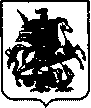 ДЕПАРТАМЕНТ ОБРАЗОВАНИЯ ГОРОДА МОСКВЫГОСУДАРСТВЕННОЕ БЮДЖЕТНОЕ ОБЩЕОБРАЗОВАТЕЛЬНОЕ                             УЧРЕЖДЕНИЕ ГОРОДА МОСКВЫ              «ШКОЛА № 41 имени Григория Алексеевича Тарана»       ________________________________________________________________________119027  г. Москва, ул. Большая Внуковская, дом 4                                       e-mail: 41@edu.mos.ruтел.:736-11-10, факс:736-11-10                                                                       http://www.sch41.mskobr.ru            «СОГЛАСОВАНО»                                                                   «УТВЕРЖДАЮ»      Председатель МО нач. кл.                                                      Директор ГБОУ Школы №41      _____________________                                                          ______________________            Е. Н.Сиголаева                                                                           Е.В.ВасильеваСценарий новогоднего утренника для начальной школы   «В гостях у сказки» Автор: Зимарина В. В. учитель начальных классов.                                              2015гЦель - создание праздничного настроения, атмосферы сказки и волшебства.           Задачи - развитие памяти, воображения, воспитание чувства товарищества и доброты.Действующие лица: 1 ведущиий 2 ведущийЛеший ТроечникБаба ЯгаДед МорозСнегурочка 2 разбойника                                Ход мероприятия: (Звучит весёлая музыка)1- й ведущий.   Здравствуй, праздник новогодний,                            Новогодний маскарад.                            В каждом доме, в каждой школе                            Нынче праздник у ребят. 2- й ведущий.   Здравствуйте, ребятки,                           Бросьте вы тетрадки!                           Сегодня, маленький народ,                           Мы с вами встретим Новый год!  1- й ведущий.   Ребята. Сегодня мы с вами отправимся в волшебный лес, в гости к                               Новогодней сказке.2- й ведущий.    Там, в сказочном лесу Деда Мороза исполняются все желания. 1- й ведущий.    Там нас ждут встречи с разными сказочными героями. 2- й ведущий.    И, конечно, Дед Мороз с подарками. (Звучит песня «Дважды два- четыре..», появляется ученик. 1- й ведущий.     Ты почему такой грустный? 2- й ведущий.     Или празднику не рад?  Троечник.      А чему радоваться? Четверть кончилась, а у меня одни тройки в дневнике. Вот вы здесь про исполнение желаний говорили, а моё желание Дед Мороз исполнить? 1- й ведущий.   Конечно, может, если ты хорошо попросишь. А Какое желание?  Троечник.      Как какое? Тройки на четвёрки исправить. Возьмите меня с собой? 2- й ведущий.  Ну что, ребята, возьмём его с собой? (Дети отвечают:   да…)    Ну тогда вперёд, в сказку! (Шумит ветер – фонограмма.  Музыка Лешего) Леший.         Ой, кто это? Ой, что это? Заблудились никак у нас в лесу? 1- й ведущий.  Не заблудились, а в гости идём к Деду Морозу и Снегурочке. Леший.         А дорогу кто у меня спрашивать будет? А ?  Я ведь просто так не пропущу.  2- й ведущий.   А ты вообще кто? Леший.           Я- то? Лешие мы, начальник лесной пограничной службы. Так что или говорите пароль, или стрелять буду. Троечник.      А какой у вас пароль правильный, а то вдруг не угадаем? Леший.          А вот не угадаешь, тогда и узнаешь. 1- й ведущий.  Я знаю, надо ему песню спеть, где есть слово «лес». Он же главный по всему лесу. 2- й ведущий.  Правильно, ребята, давайте споём песню «Раз морозною зимой». Леший.           Ну что, сообразили, сообразили. А дальше что? Я- то вас пропущу, а вот остальные наши посты так просто не пройти. Ну да чем- нибудь откупитесь. Пойдёмте провожу вас. (Смех Бабы Яги, танец Бабы Яги) Баба Яга.       Меня так просто не пройдёшь! Ну-ка, иди сюда. У нас тут, ребятки, посторонние бандиты завелись, он, случайно не от них? ( Дети отвечают)Вот и проверим. Три испытания выдержит, пойдёт с вами дальше, а не выдержит, съедим. Не волнуйтесь, я не жадная, на всех поделим. Он у вас упитанный. 1- й ведущий.    Ребята, давайте поможем ему выдержать испытания. Поможем? Баба Яга.           Все дети этот танец знают, ну-ка станцуй. Танец буги – вуги. Ну что, первое испытание выдержал. А сможешь ли песню спеть? Песня «Маленькой ёлочке холодно зимой» И это знаешь, а учишься не очень хорошо. Вот я тебя на этом и поймаю.Баба Яга загадывает загадки.1. Хвост пушистый, мех золотистый . В лесу живёт, кур крадёт. (Лисица) 2. Годовой кусточек каждый день роняет листочек, пройдёт год- весь лист опадёт. (Календарь) 3. Чёрный Ивашка- деревянная рубашка, где носом поведёт, там заметку кладёт. (Карандаш) 4. Маленький мальчишка в сером армячишке по дворам шныряет, крохи собирает. (Воробей) 5. Если бы не было его, я не сказал бы ничего. (Язык)Баба Яга.          Ну помогли тебе твои друзья. Значит, не шпион ты.2- й ведущий.   Конечно, никакой он не шпион. Так что, бабушка, показывай нам дорогу к Деду Морозу и Снегурочке. Баба Яга.          Зачем же дорогу показывать. У нас в сказке всё намного проще:                            К нам на праздник долгожданный,                                                                                         Новогодний, в блеске звёзд                           Прибывает гость желанный,                           Добрый  Дедушка Мороз! Леший.        Для него стихи расскажем,                      Песни дедушке споём,                      А сейчас давайте вместе,                      Дружно Деда позовём!                     Крикнем дружно, вместе громко:                     «Дед Мороз, приди на ёлку!» ( Топот коней. Появляются Дед Мороз и Снегурочка)Дед Мороз.     К вам на праздничную ёлку                         Мы спешим  издалека,                         Чтобы счастье, смех и радость                         К вам пришли наверняка! Снегурочка.    Нас  встретит сказка в этот час                         Под ёлочкой лесной                          И не покинет больше нас                          Ни летом, ни зимой!  Дед Мороз.    Здравствуйте, ребята, здравствуйте, мои дорогие. Соскучились, поди, целый год не видались мы с вами.1- й ведущий.     Конечно, соскучились, но зато быстро добрались к вам, Дед Мороз. 2- й ведущий.     Да, нам и Леший, и Баба Яга помогли.Снегурочка.       Конечно, они ведь в сказочный лес только плохих людей не пускают.Дед Мороз.        Да, а с хорошими ребятами и хоровод водить можно. Ну- ка, ребята, давайте споём песню «Хоровод»  (Дети водят хоровод) Дед Мороз.      Дедушка, а что это у нас ёлка-то не горит. Доставай скорее свой волшебный посох. Дед Мороз.       Куда это мой посох подевался? Что-то я его не вижу. Беда, Снегурочка, пропал посох.1- й ведущий.    Как пропал? Не может быть! (Вход  разбойников.  Фонограмма)1-й разбойник.    А так и пропал ваш посох.2-й разбойник.     Старый ты стал, дед. Скоро всё растеряешь, не только посох.                   1-й разбойник.    Давай-ка сюда мешок с подарками, а то и его потеряешь и не найдёшь.Баба Яга.          Я же вам говорила, завелись в нашем лесу разбойники. Вот он (показывает на троечника)  и навёл их на наш след. Я как сердцем чуяла.2- й ведущий.    Ни в чём он не виноват. И ругаться в праздник не надо. Давайте посох добывать.Дед Мороз.        Так говорите, стар я? А ну, давай проверим, кто из нас помоложе да половчее будет. Выходи, кто смелый? 1-й разбойник.    Ну и выйду, ну и потягаемся. На чём биться будем на валенках или на мешках?Дед Мороз.       На плясках, посмотрим, кто кого перепляшет. Ну- ка, мою любимую. (Пляшут «Барыню») Снегурочка.       Ну что, так то, а то только и умеете людей обманывать.2-й разбойник.   Всё равно посох не отдадим, меняем на подарки, и баста!Снегурочка.     Дедушка, мы же в волшебном лесу, давай я их перехитрю.                          (Шепчет на ухо троечнику) Дед Мороз.      Ну что ж, попробуй.Снегурочка.      Разбойники, вы такие хорошие, давайте, я для вас песню спою.Троечник.          А я к вам в ученики пойду, возьмёте? 1-й разбойник.   Пойдём, нам нужны помощники. 2-й разбойник.   Пой, Снегурочка, а мы послушаем.                                                                                  ( Снегурочка исполняет  «Колыбельную»  песню.   Разбойники засыпают.  Ученик забирает посох.) Дед Мороз.       Ну вот и доигрались, эй вы, просыпайтесь. Да марш из нашего леса. 1-й разбойник.   Мы пропали, где посох? 2-й разбойник.   Обманули, обманули. Бежим скорее, пока не поймали.                        (Убегают)Дед Мороз.        Молодец, Снегурочка! Снегурочка.       Это не я, это мне этот мальчик подсказал.1- й ведущий.     Ну вот, а говорил, что сказки не знаешь? Троечник.          Знаю, но не все. Потому и шёл к Деду Морозу за помощью.Дед Мороз.       Я тебе помогу. Но сначала надо ёлку зажечь. Где мой посох?(Ученик передаёт посох Деду Морозу)Дед Мороз.       Разноцветными огнями,                           Самоцветными камнями                           Ну- ка, ёлка, заиграй!                           Стань лучистою и искристою,                           Мишурою золотистой                           Засветись, засверкай! (Играет музыка, ёлка загорается) Снегурочка.       Ребята, смотрите, как здорово дедушка ёлку зажёг. А давайте мы для него песню споём. (Песня  Ах какой хороший…» Дед Мороз.      Ну, ребятки, а теперь давайте поиграем.                         (Проводит игру) ИГРА «НОВОГОДНИЕ ПЕРЕВЁРТЫШИ»Дед Мороз говорит фразы, а дети должны хором ответить «да» или «нет» независимо от рифмы. 

Вы, друзья, пришли сюда, Чтоб повеселиться?.. «да»
Мне раскройте-ка секрет: Ждали Дедушку вы?.. «да»
Вас морозы, холода Напугать сумеют?.. «нет»
Вы у ёлки иногда Танцевать готовы?.. «да»
Праздник - это ерунда, Поскучаем лучше?.. «нет»
Дед Мороз принёс конфет, Кушать будете их?.. «да»
Со Снегуркой вы всегда Поиграть готовы?.. «да»
Растолкаем без труда Всех вокруг? Конечно... 
Никогда не тает Дед - В это верите вы?.. «да»
Спеть у ёлочки куплет В хороводе нужно?.. «да»1- й ведущий.   Дедушка, ребята тебе стихи приготовили, послушай.Дед Мороз.       Ну, весёлые ребята,                            Чем потешете меня?                            Кто стихи мне почитает                            Ради праздничного дня? ( Дети читают стихи) 2- й ведущий.   Дедушка, а ты обещал нашему другу помочь, не забыл? Дед Мороз.      Нет, не забыл. Чтобы учиться всегда на пятёрки, надо с книгой дружить.                         Вот тебе самые лучшие книги, не забывай про них, и они тебе помогут. Троечник.        Спасибо, дедушка. И вы, ребята, тоже про книги не забывайте, тогда и у вас                                  тоже троек в дневниках не будет. Дед Мороз.      Пора, друзья, проститься нужно.                           Всех поздравляю от души.                           Пусть Новый год встречают дружно                           И взрослые и малыши. Снегурочка.     Решайте трудные задачи,                           Смотрите радостно вперёд!                           И пусть вам новые удачи                           Несёт счастливый Новый год!